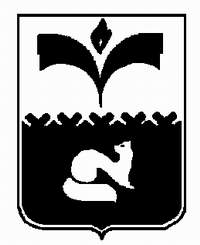 ДУМА ГОРОДА ПОКАЧИХанты-Мансийский автономный округ - ЮграРЕШЕНИЕот  30.04.2013				                                    № 49О результатах деятельности рабочей группы по контролю за ходом реализацииприоритетных национальных проектовна территории города Покачиза I квартал 2013 годаРассмотрев проект решения «О результатах деятельности рабочей группы по контролю за ходом реализации приоритетных национальных проектов на территории города Покачи за I квартал 2013 года», в соответствии с решением Думы города Покачи от 24.05.2006 № 45 «О рабочей группе по контролю за ходом реализации приоритетных национальных проектов в городе Покачи», Дума города РЕШИЛА:1. Информацию «О результатах деятельности рабочей группы по контролю за ходом реализации приоритетных национальных проектов на территории города Покачи за I квартал 2013 года» принять к сведению (приложение).2. Направить протокол заседания рабочей группы по контролю за ходом реализации приоритетных национальных проектов на территории города Покачи и сведения о результатах деятельности рабочей группы главному Федеральному инспектору в Ханты-Мансийском автономном округе-Югре.3. Рабочей группе по контролю за реализацией приоритетных национальных проектов на территории города Покачи провести проверку по дополнительному лекарственному обеспечению отдельных категорий граждан, которые имеют право на государственную социальную помощь в части дополнительной бесплатной медицинской помощи, предусматривающей обеспечение необходимыми лекарственными средствами в Филиале ОАО «Лангепасская аптека» на территории города Покачи, в целях изучения причин, по которым возникает разница между выписанными и обслуженными рецептами.4. Для проведения проверки, указанной в части 3 настоящего решения, включить в состав рабочей группы по контролю за ходом реализации приоритетных национальных проектов начальника отдела здравоохранения администрации города Покачи Князькину Татьяну Александровну (по согласованию).  5. Рабочей группе провести проверку реализации приоритетного национального проекта «Здравоохранение» на территории города Покачи в сроки, установленные планом работы рабочей группы.6. Контроль за исполнением решения возложить на председателя рабочей группы по контролю за ходом реализации приоритетных национальных проектов на территории города Покачи Н. В. Борисову.Председатель Думы       города Покачи                                                                                      Н.В. Борисова									Приложение 								к  решению Думы города								от_____________№______О результатах деятельности рабочей группы по контролю за ходом реализации приоритетных национальных проектов на территории города Покачи за I квартал 2013 года	На заседании рабочей группы по контролю за ходом реализации приоритетных национальных проектов на территории города Покачи были обсуждены два вопроса. 	1. О результатах проверки реализации на территории города Покачи приоритетного национального проекта «доступное и комфортное жилье гражданам России.  В соответствии с решением Думы города Покачи от 24.05.2006 № 45 «О рабочей группе по контролю за ходом реализации приоритетных национальных проектов на территории  города Покачи» и планом работы рабочей группы на 2013 год, утвержденным решением Думы города Покачи от 03.12.2012г. № 120, члены рабочей группы (помощник прокурора города Покачи Чуева Валентина Васильевна и помощник председателя Думы города Покачи Шкурихин Вячеслав Александрович) провели проверку реализации на территории города Покачи приоритетного национального проекта «Доступное и комфортное жилье гражданам России».Цель проверки:Проверка соблюдения действующего законодательства при распределении жилья по договору социального найма в доме № 9 по улице Ленина;Объект проверки:Управление по жилищной политике администрации города ПокачиПроверяемый период:Февраль-март 2013 годаЗапрашиваемые документы:1. Личные дела семей получивших жилые помещения по договору социального найма при распределении жилья из муниципального жилищного фонда в доме № 9 по улице Ленина. 2. Список очередности лиц нуждающихся в предоставлении жилья по договору социального найма на период февраль –март 2013 года.3. Заключенные договоры социального найма жилых помещений муниципального жилого в доме № 9 по улице Ленина.Результаты проверки:Предоставление жилых помещений в доме № 9 по улице Ленина по договору социального найма осуществлялось как в порядке очереди так и  во внеочередном порядке. При проверке документов подтверждающих права лиц, получивших жилье по договору социального найма, на предоставление жилья таким лицам, было установлено, что в порядке очереди было предоставлено жилье 19 (девятнадцати) семьям, а вне очереди 12 (двенадцати) семьям. При изучении документов, нарушений нормы предоставления не выявлено, однако установлено, что семье Сусликовых предоставлено жилье не на всех совместно проживающих членов семьи. Из объяснений представителя администрации города следует, что при предоставлении жилья семье Сусликовых, некоторые члены семьи не учитывались, так как письменного заявления от них о постановке их на учет в качестве нуждающихся в предоставлении жилья по договору социального найма в администрацию города Покачи не поступало. Однако из имеющихся в личном деле сведений видно, что об изменениях состава семьи Сусликовых администрации города Покачи было известно задолго до распределения жилья в доме № 9 по улице Ленина. Содержание письма от семьи Сусликовых, имеющегося в материалах личного дела, свидетельствует о том, что Сусликовы не были осведомлены о порядке реализации своего права на жилище и по этой причине не предоставляли заявление об изменении состава семьи нуждающейся в предоставлении жилья по договору социального найма.  При проверке оснований на внеочередное получение жилья по договору социального найма было установлено, что семье Фартушных в 2006 году в нарушение части 1 статьи 62 и части 2 статьи 15 Жилищного кодекса Российской Федерации было предоставлено по договору социального найма помещение непригодное для проживания, чем было нарушено право семьи Фартушных на внеочередное получение жилого помещения по договору социального найма припереселении из жилого помещения признанного непригодным для проживания.  В результате, в период времени с августа 2006 года по февраль 2013 года, семья Фартушных необоснованно проживала в непригодном для проживания помещении.Так же было установлено, что семье Узиевых без наличия законных оснований было предоставлено жилье по договору социального найма в доме № 9 по улице Ленина, так как на день заключения договора социального найма (в марте 2013 года) семья Узиевых была обеспечена жильем по норме предоставления. У семьи Узиевых находились в пользовании жилые помещения по договорам социального найма в доме № 17 по улице Комсомольская, и в доме № 15 по улице Бакинская. Тем самым были нарушены жилищные права семьи следующей по очереди за Кудрявцевым Виктором Анатольевичем.        Выводы:При предоставлении жилья по договору социального найма из муниципального жилого фонда в доме № 9  по улице Ленина были выявлены отдельные нарушения действующего законодательства, регулирующего порядок предоставления жилых помещений по договорам социального найма.По итогам проверки рекомендовано:	1. При поступлении в администрацию города сведений об увеличении количества членов семьи, состоящей в списках очередности как нуждающиеся в предоставлении жилья по договору социального найма уведомлять под расписку членов этих семей об их праве написания заявления об изменении состава семьи и о том, что в этом случае новые члены семьи могут быть учтены при предоставлении жилья по договору социального найма. Закрепить эту норму в административном регламенте предоставления соответствующей муниципальной услуги.2. Не заключать договоры найма помещений непригодных для проживания, в том числе договоры социального найма.3.    Так как законных оснований для выселения семьи Узиевых в соответствии с жилищным кодексом нет. То предлагаем предоставить за счет средств бюджета города Покачи жилье по договору социального найма семье следующей по очереди за Кудрявцевым Виктором Анатольевичем. 	В ответ на рекомендации представители администрации города ответили следующее:1) Считаем, что семье Сусликовых жилое помещение было предоставлено в соответствии с действующим жилищным законодательством на всех членов семьи, состоящих в списке очередности граждан, нуждающихся в улучшении жилищных условий по норме предоставления.Заявлений о включении в список очередности граждан, нуждающихся в улучшении жилищных условий в качестве членов семьи других граждан от семьи Сусликовых не поступало.Действующим жилищным законодательством не установлено, что проживание и регистрация членов семьи в одном жилом помещении дает основание для автоматического включения в список очередности, граждан нуждающихся в улучшении жилищных условий и дальнейшего предоставления им жилых помещений по договорам социального найма.2) Обращаем Ваше внимание, что в соответствии с постановлением главы города от 03.03.2004 № 82 «Об утверждении протокола общественной комиссии по жилищным вопросам при администрации города Покачи от 24.02.2004 № 2» семье Фартушных жилое помещение № 23 в доме № 3 по улице Тюменская, с заключением договора краткосрочного найма от 03.03.2004 № 3 было предоставлено в 2004 году.Жилой дом № 3 по улице Тюменская, в соответствии с распоряжением главы города от 10.07.2006 № 302-р «Об утверждении решения межведомственной комиссии», признан непригодным для проживания в 2006 году, то есть на момент предоставления жилого помещения семье Фартушных дом № 3 по улице Тюменская не был признан непригодным для проживания. В соответствии с постановлением главы города Покачи от 26.02.2007 № 102 «Об утверждении протокола общественной комиссии по жилищным вопросам при администрации города Покачи от 22.02.2007 № 2», в соответствии с п.1 ч.1 ст.154 ЖК РФ, постановлением главы города № 358 от 07.08.2006 «Об утверждении платы за коммерческий найм в муниципальном жилом фонде города Покачи», договор краткосрочного найма № 3 от 03.03.2004, заключенный с Фартушной Л.Н., считать утратившим силу, заключен новый договор на тех же условиях с той разницей, что установлена плата за коммерческий найм. 3) На основании постановления главы города от 25.02.2005 № 61 «Об утверждении протокола общественной комиссии по жилищным вопросам при администрации города Покачи от 25.02.2005 № 4», семье Узиевой М.Х. был выдан ордер № 3105 от 25.02.2005 г. на жилое помещение расположенное по адресу: г.Покачи, ул. Бакинская, д.15, кв.5. (общ.пл. 70,6 кв.м.)В соответствии со статьей 47 Жилищного кодекса РСФСР на основании решения о предоставлении жилого помещения в доме государственного или общественного жилищного фонда исполнительный комитет районного, городского, районного в городе, поселкового, сельского Советов народных депутатов выдает гражданину ордер, который является единственным основанием для вселения в предоставленное жилое помещение. Между тем договор социального найма и решение о предоставлении жилого помещения - это документы, принципиально различные по своей юридической природе. Договор регулирует гражданско-правовые отношения сторон, а решение - это ненормативный (индивидуальный) правовой акт, принятый уполномоченным органом, влекущий обязательные последствия для указанных в нем лиц. Поэтому оформление договора социального найма в виде отдельного документа должно обязательно осуществляться на практике.В соответствии со статьей 51 Жилищного кодекса РСФСР, договор найма жилого помещения в домах государственного и общественного жилищного фонда заключается в письменной форме на основании ордера на жилое помещение между наймодателем - жилищно-эксплуатационной организацией (а при ее отсутствии - соответствующим предприятием, учреждением, организацией) и нанимателем - гражданином, на имя которого выдан ордер.В договоре найма жилого помещения определяются права и обязанности сторон по пользованию жилыми помещениями.Договор социального найма на жилое помещение расположенное по адресу: г.Покачи, ул. Бакинская, д.15, кв.5, с гражданкой Узиевой М.Х. не заключен в связи с уклонением от подписания договора по личным убеждениям Узиевой М.Х.На основании приказа комитета по управлению муниципальным имуществом администрации города Покачи от 12.12.2012 № 301, семье Узиевой было предоставлено жилое помещение по адресу: г. Покачи, ул. Комсомольская, д.17, кв.113 (общей площадью 71,1 кв.м.), договор социального найма заключен.В связи с вводом в эксплуатацию 26.12.2012 года жилого дома № 9 по улице Ленина, администрацией города Покачи принято решение о предоставлении семье Узиевой М.Х. в дополнение к имеющейся квартире по улице Комсомольская 17 благоустроенной 3-х комнатной квартиры по улице Ленина, д.9, кв.115.Жилое помещение по Бакинской д.15, кв. 5, Узиева М.Х. передала по акту сдачи от 06.03.2013 года администрации города Покачи.На основании вышеизложенного считаем, что жилое помещение по договору социального найма в доме № 9 по улице Ленина было предоставлено семье Узиевых в соответствии с действующим законодательством, без нарушения закона.2. О льготном лекарственном обеспечении отдельных категорий граждан. Отчет о деятельности в рамках программ направленных на льготное лекарственное  обеспечение отдельных категорий МБУЗ «ЦГБ» был представленглавным врачом Мананковой Л. Н. При заслушивании доклада было установлено, что:1. существующая система распределения лекарств для отдельных категорий граждан в рамках программ по обеспечению лекарствами за счет средств бюджетов различных уровней в 15 % случаев не позволяет людям, получившим рецепты на предоставление лекарств за счет средств бюджетов различных уровней, своевременно получить необходимые им лекарства;2. существует разница между количеством выписанных рецептов и обслуженных в аптечной сети города Покачи.По итогам обсуждения было принято решение:1. Предложить представителям рабочей группы при проведении проверки ПНП «Здоровье» установить причины, по которым рецепты, выписываемые в рамках программ льготного лекарственного обеспечения, не обслуживаются.2. Направить в соответствующие государственные органы сведения о том, что существующая система распределения лекарств для отдельных категорий граждан в рамках программ по обеспечению лекарствами за счет средств бюджетов различных уровней в 15 % случаев не позволяет людям, получившим рецепты на предоставление лекарств за счет средств бюджетов различных уровней, своевременно получить необходимые им лекарства.